Реквизиты для перечисления государственной пошлины за государственную регистрацию актов гражданского состояния и другие юридически значимые действия, совершаемые органами ЗАГСРеквизиты для перечисления государственной пошлины за государственную регистрацию актов гражданского состояния и другие юридически значимые действия, совершаемые органами ЗАГСРеквизиты для перечисления государственной пошлины за государственную регистрацию актов гражданского состояния и другие юридически значимые действия, совершаемые органами ЗАГСРеквизиты для перечисления государственной пошлины за государственную регистрацию актов гражданского состояния и другие юридически значимые действия, совершаемые органами ЗАГСРеквизиты для перечисления государственной пошлины за государственную регистрацию актов гражданского состояния и другие юридически значимые действия, совершаемые органами ЗАГСИННКПП получателяИННКПП получателя5902293594 / 5902010015902293594 / 5902010015902293594 / 590201001Наименование получателяНаименование получателяУФК по Пермскому краю (Управление Министерства юстиции Российской Федерации по Пермскому краю, л/с 04561879960)УФК по Пермскому краю (Управление Министерства юстиции Российской Федерации по Пермскому краю, л/с 04561879960)УФК по Пермскому краю (Управление Министерства юстиции Российской Федерации по Пермскому краю, л/с 04561879960)Номер казначейского счета расчетный счет)Номер казначейского счета расчетный счет)031006430000000156000310064300000001560003100643000000015600Наименование Банка России//наименование, местонахождениеТОФКНаименование Банка России//наименование, местонахождениеТОФКОТДЕЛЕНИЕ ПЕРМЬ БАНКА РОССИИ//УФК поПермскому краю г. ПермьОТДЕЛЕНИЕ ПЕРМЬ БАНКА РОССИИ//УФК поПермскому краю г. ПермьОТДЕЛЕНИЕ ПЕРМЬ БАНКА РОССИИ//УФК поПермскому краю г. ПермьБИК ТОФК (банка)БИК ТОФК (банка)015773997015773997015773997Номер единого казначейского счета ко [счет банка)Номер единого казначейского счета ко [счет банка)401028101453700000484010281014537000004840102810145370000048Код ОКТМО (единыйКод ОКТМО (единый577010005770100057701000КБК 318 1 08 05000 01 0002 110«Государственная пошлина за другие юридически значимые действия, совершаемые органами записи актов гражданского состояния и иными уполномоченными органами (за исключением консульских учреждений Российской Федерации)»1.2.3.4.5.1.2.3.4.5.Государственная пошлина за внесение исправлений и изменений в записи актов гражданского состояния, включая выдачу свидетельств;Государственная пошлина за выдачу повторного свидетельства о государственной регистрации акта гражданского состояния;Государственная пошлина за выдачу физическим лицам справок из архивов органов записи актов гражданского состояния и иных уполномоченных органов;Государственная пошлина за проставление апостиля;Государственная пошлина за истребование документов с территорий иностранных государств.650 рублей350 рублей200 рублей  2 500 за каждый документ 350 рублейРеквизиты для перечисления государственной пошлины за государственную регистрацию актов гражданского состояния и другие юридически значимые действия, совершаемые органами ЗАГСРеквизиты для перечисления государственной пошлины за государственную регистрацию актов гражданского состояния и другие юридически значимые действия, совершаемые органами ЗАГСРеквизиты для перечисления государственной пошлины за государственную регистрацию актов гражданского состояния и другие юридически значимые действия, совершаемые органами ЗАГСРеквизиты для перечисления государственной пошлины за государственную регистрацию актов гражданского состояния и другие юридически значимые действия, совершаемые органами ЗАГСРеквизиты для перечисления государственной пошлины за государственную регистрацию актов гражданского состояния и другие юридически значимые действия, совершаемые органами ЗАГСИННКПП получателяИННКПП получателя5902293594 / 5902010015902293594 / 5902010015902293594 / 590201001Наименование получателяНаименование получателяУФК по Пермскому краю (Управление Министерства юстиции Российской Федерации по Пермскому краю, л/с 04561879960)УФК по Пермскому краю (Управление Министерства юстиции Российской Федерации по Пермскому краю, л/с 04561879960)УФК по Пермскому краю (Управление Министерства юстиции Российской Федерации по Пермскому краю, л/с 04561879960)Номер казначейского счета расчетный счет)Номер казначейского счета расчетный счет)031006430000000156000310064300000001560003100643000000015600Наименование Банка России//наименование, местонахождениеТОФКНаименование Банка России//наименование, местонахождениеТОФКОТДЕЛЕНИЕ ПЕРМЬ БАНКА РОССИИ//УФК поПермскому краю г. ПермьОТДЕЛЕНИЕ ПЕРМЬ БАНКА РОССИИ//УФК поПермскому краю г. ПермьОТДЕЛЕНИЕ ПЕРМЬ БАНКА РОССИИ//УФК поПермскому краю г. ПермьБИК ТОФК (банка)БИК ТОФК (банка)015773997015773997015773997Номер единого казначейского счета ко [счет банка)Номер единого казначейского счета ко [счет банка)401028101453700000484010281014537000004840102810145370000048Код ОКТМО (единыйКод ОКТМО (единый577010005770100057701000КБК 318 1 08 05000 01 0001 110«Государственная пошлина за государственную регистрацию актов гражданского состояния, совершаемую органами записи актов гражданского состояния (за исключением консульских учреждений Российской Федерации)»Назначение платежаГосударственная пошлина за государственную регистрацию заключения брака, включая выдачу свидетельства;                 Государственная пошлина за государственную регистрацию расторжения брака, включая выдачу свидетельств:-по решению суда- при взаимном согласии супругов, не имеющих общих несовершеннолетних детей, - при расторжении брака по заявлению одного из супругов в случае, если другой супруг признан судом безвестно отсутствующим, недееспособным или осужденным за совершение преступления к лишению свободы на срок свыше трех лет;3.    Государственная пошлина за государственную   регистрацию установления отцовства, включая выдачу свидетельства;4. Государственная пошлина за государственную регистрацию перемены имени, включая выдачу свидетельства.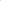 Назначение платежаГосударственная пошлина за государственную регистрацию заключения брака, включая выдачу свидетельства;                 Государственная пошлина за государственную регистрацию расторжения брака, включая выдачу свидетельств:-по решению суда- при взаимном согласии супругов, не имеющих общих несовершеннолетних детей, - при расторжении брака по заявлению одного из супругов в случае, если другой супруг признан судом безвестно отсутствующим, недееспособным или осужденным за совершение преступления к лишению свободы на срок свыше трех лет;3.    Государственная пошлина за государственную   регистрацию установления отцовства, включая выдачу свидетельства;4. Государственная пошлина за государственную регистрацию перемены имени, включая выдачу свидетельства.350 рублей650 рублей650 рублей с каждого из супругов350 рублей350 рублей1600 рублей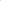 